P.G. DEPARTMENT OF BOTANY, UNIVERSITY OF KASHMIR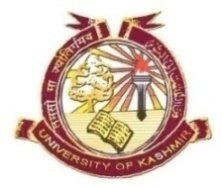 SRINAGARIt is notified for the information of all the concerned students of M. Sc. Botany semester 3rd (batch-2021) that their end semester examination shall be held as per the following date sheet in the Department of Botany.M. Sc.3rd Semester (Batch-2021) HeadDepartment of BotanyNo.F(M Sc. 3rd  Sem .exam)Bot/KU/23Dated: 30.05.2023Copy for information to:All the faculty members of the Department.Notice Board.File.S. No. Date (Day)CourseSubjectTime15-06-2023ThursdayBOT-21301CR (Reproductive and Developmental    Biology)2 P.m20-06-23TuesdayBOT-21302 CR (Cytogenetics and Genetics)2 P.m26-06-23MondayBOT-21303 CR (Plant Metabolism)2 P.m04-07-23TuesdayBOT-21305 DCE(Applied Ecology)2 P.m10-07-2023MondayBOT-21308 DCEBOT-21307 DCE Crop Genetics and Molecular Breeding/ Stress Biology2 P.m